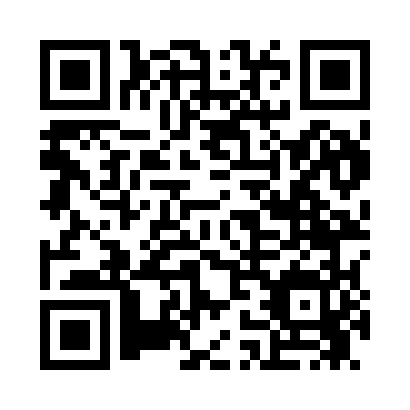 Prayer times for Gayoso, Missouri, USAMon 1 Jul 2024 - Wed 31 Jul 2024High Latitude Method: Angle Based RulePrayer Calculation Method: Islamic Society of North AmericaAsar Calculation Method: ShafiPrayer times provided by https://www.salahtimes.comDateDayFajrSunriseDhuhrAsrMaghribIsha1Mon4:175:451:034:538:209:482Tue4:185:461:034:538:209:483Wed4:195:461:034:538:209:484Thu4:195:471:034:548:209:475Fri4:205:471:044:548:209:476Sat4:215:481:044:548:199:477Sun4:215:481:044:548:199:468Mon4:225:491:044:548:199:469Tue4:235:501:044:548:199:4510Wed4:245:501:044:548:189:4511Thu4:255:511:044:548:189:4412Fri4:255:511:054:548:179:4313Sat4:265:521:054:548:179:4314Sun4:275:531:054:558:179:4215Mon4:285:531:054:558:169:4116Tue4:295:541:054:558:169:4117Wed4:305:551:054:558:159:4018Thu4:315:561:054:558:149:3919Fri4:325:561:054:558:149:3820Sat4:335:571:054:548:139:3721Sun4:345:581:054:548:139:3622Mon4:355:581:054:548:129:3523Tue4:365:591:054:548:119:3424Wed4:376:001:054:548:109:3325Thu4:386:011:054:548:109:3226Fri4:396:011:054:548:099:3127Sat4:406:021:054:548:089:3028Sun4:416:031:054:548:079:2929Mon4:426:041:054:538:069:2830Tue4:436:051:054:538:069:2731Wed4:446:051:054:538:059:26